               Obecní úřad Dolany                                                                             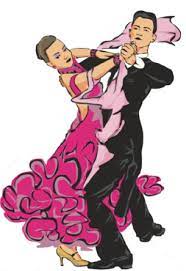     Vás srdečně zve na OBECNÍ PLES                  v sobotu 15. 4. 2023                                                                                       od 20,00 hodin v Obecní hospodě.              Hraje skupina CHORUS             Předtančení ve 20,30 hodin       VSTUPNÉ 150Kč                                                                                                                                      BOHATÁ TOMBOLA                                                                      Těšíme se na Vás Z akce bude pořizována fotodokumentace pro prezentaci aktivit OÚ Dolany. Svou účastí na akci vyjadřujete souhlas.                                                                                                                                                   